Комитет по стандартам ВОИС (КСВ)Седьмая сессияЖенева, 1–5 июля 2019 г.РЕЗУЛЬТАТЫ опроса, посвященного выдаче и публикации SPC и PTEДокумент подготовлен Международным бюроВВЕДЕНИЕ	На шестой сессии КСВ в 2018 г. Комитет утвердил вопросник для проведения опроса, посвященного выдаче и публикации свидетельств дополнительной охраны (SPC) и свидетельств продления срока действия патентов (PTE). КСВ просил Секретариат распространить циркулярное письмо с предложением ведомствам ИС принять участие в опросе, посвященном SPC и PTE (см. пункты 157 и 159 документа CWS/6/34.) 	В ноябре 2018 г. Секретариат распространил циркулярное письмо C.CWS.110, в котором ведомствам ИС было предложено назначить своих представителей для участия в опросе.РЕЗУЛЬТАТЫ ОПРОСА	Опрос проводился с декабря 2018 г. по март 2019 г. с использованием вопросника, утвержденного шестой сессией КСВ.  На циркулярное письмо ответили тридцать шесть ведомств, которые просили направить им ссылку для участия в опросе. Ответы на вопросы направили двадцать шесть ведомств. Международное бюро проанализировало ответы и подготовило данный отчет для рассмотрения на сессии КСВ. Полные тексты индивидуальных и коллективных ответов опубликованы по адресу [https://www.wipo.int/edocs/mdocs/classifications/en/cws_7/cws_7_23-related1.zip].	Вопросник касался вопросов, связанных с SPC и PTE: выдаются ли они соответствующим ведомством ИС, для каких видов продуктов, и какие именно виды данных публикуются.	В опросе приняли участие следующие 26 ведомств:	Только две респондента (BR и CN) сообщили, что они не выдают SPC или PTE и не планируют выдавать их в будущем.  Остальные 24 респондента (92%) в настоящее время выдают SPC или PTE.  Остальные ответы на вопросы касаются только этих 24 ведомств ИС.	92% из этих 24 ведомств выдают SPC или PTE в отношении лекарственных изделий, 75% – растительных продуктов и 20% –других видов продуктов, включая средства защиты животных или сельскохозяйственную продукцию. К обычным требованиям, которые должны выполняться для получения охраны, по данным ведомств, относятся следующие: продукт обладает патентной охраной; до выпуска в коммерческий оборот продукт был проверен или одобрен соответствующим органом регулирования; продукт ранее не пользовался дополнительной охраной; разрешение на выпуск соответствующего продукта в коммерческий оборот было получено впервые; имело место необоснованное затягивание сроков выдачи патента или разрешения регулирующей инстанции на выпуск продукта.	Отвечая на вопрос о публикации сведений о действиях, касающихся SPC или PTE, от 60% до 80% ведомств ИС сообщили, что они публикуют информацию, когда SPC или PTE запрашивается, выдается, не выдается, когда пропускается или истекает его срок, когда запрашивается или предоставляется продление срока. К действиям, о которых сообщают менее 50% ответивших ведомств, относятся направление возражений при вступлении охраны в силу и при отказе в продлении срока.  Открытая информация об этих действиях публикуется в онлайновой базе данных (85%), официальном издании (70%), путем открытия публичного доступа к документам для целей ознакомления (50%) или предоставления их копий по запросам (20%).  Большинство ведомств публикует такую информацию ежедневно или еженедельно; ряд ведомств публикует ее только дважды в месяц или ежемесячно. От 30% до 40% ведомств ИС также планируют публиковать в отношении SPC и PTE информацию об изменении состояния согласно стандарту ВОИС ST.27 («активное», «неактивное» и «действие прекращено»).	КСВ предлагается: 	(a)	принять к сведению содержание настоящего документа; 	(b)	просить Международное бюро подготовить и публиковать результаты опроса, а также индивидуальные и коллективные ответы в части 7.7 Руководства ВОИС.[Конец документа]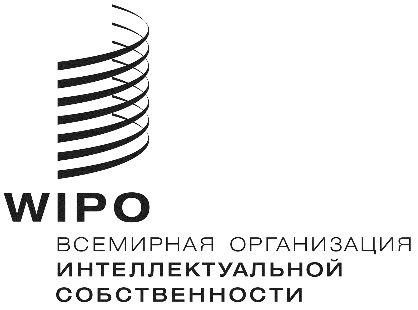 RCWS/7/23CWS/7/23CWS/7/23ОРИГИНАЛ:  АНГЛИЙСКИЙ ОРИГИНАЛ:  АНГЛИЙСКИЙ ОРИГИНАЛ:  АНГЛИЙСКИЙ ДАТА:  14 МАЯ 2019 Г.  ДАТА:  14 МАЯ 2019 Г.  ДАТА:  14 МАЯ 2019 Г.  AUАвстралияBEБельгияBRБразилияCAКанадаCHШвейцарияCNКитайCOКолумбияCRКоста-РикаCZЧешская РеспубликаDEГерманияDOДоминиканская РеспубликаEAЕвразийская патентная организация (ЕАПО)EEЭстонияESИспанияFRФранцияGBСоединенное КоролевствоHRХорватияITИталияJPЯпонияKRРеспублика КореяMDРеспублика МолдоваRUРоссийская ФедерацияSEШвецияSKСловакияUAУкраинаСШАСоединенные Штаты Америки